ＦＡＸあて：011-232-4068【はです。】がい　き「3がい・7がい（）」 にるタウンミーティングにのとおりしみます。【】5（2023）98（）インターネットからのみはこちら⇒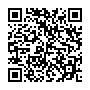 （をするに○をつけてください。） ［916（）10:00～11:30］かでる2.7［916（）10:30～12:00］ ［916（）15:00～16:30］ｾﾝﾀｰ ［917（）10:00～11:30］アリーナ ［917（）10:00～11:30］オホーツク ［917（）10:00～11:30］（ふりがな）おまいのファックスメールアドレスな（てはまるものに○をつけてください。）いす　　　　　　　　のルビきの　　カードその（　　　　　　　　　　　　　　　　　　　　　　　　　　　）その